POLIS MPHIL HARDSHIP FUND1. 	Personal InformationIncome from self or family:						£Income from grants/scholarships				£College awards or grants received				£Other sources of income						£Savings											£Total											£OutgoingsFees											£Room/house rent per week or month (state which) £Insurance										£Food, living expenses etc						£Other expenses									£Overdraft/bank loan/credit card					£Total											£2. 	Reason for application3. Programme Director’s endorsementThis form should be returned by email to your MPhil Administrator______________________________________________________________________________
For office use only: code to UECF.HAKM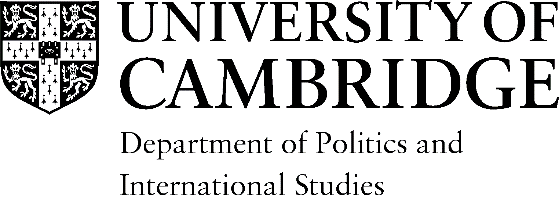 Name:College:Email:Programme of study:USN: Programme of study:USN: Marital status:Marital status:Number of dependent children (if applicable):Number of dependent children (if applicable):UK National Insurance number (if you have one) if not please provide your date of birth:UK National Insurance number (if you have one) if not please provide your date of birth:Full  postal address:Full  postal address:You should state clearly the reasons for making this claim and explain exactly how your circumstances have changed since being admitted to the course. If necessary, please continue on another sheet and attach it to the form. Total amount requested from hardship fund:£Have you previously applied to the hardship fund? 				Yes					NoIf yes please indicate the outcome:				Funded				Not FundedHave you applied to your college for funding? 				Yes				       NoIf yes please indicate the outcome and attach a copy of the application to this form: 				Funded 			 Not Funded                          State amount:If you have not applied to your college explain why not:Have you previously applied to the hardship fund? 				Yes					NoIf yes please indicate the outcome:				Funded				Not FundedHave you applied to your college for funding? 				Yes				       NoIf yes please indicate the outcome and attach a copy of the application to this form: 				Funded 			 Not Funded                          State amount:If you have not applied to your college explain why not:Signature of applicant:I certify that all the information given on this form is correct……………………………………………………………………………….….Date:Programme Director’s name:Supporting statement:Signature of Director:                                                                                   Date: